Steering Committee Meeting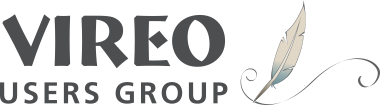 August 17, 2010Prioritization of features lists (Laura)Look at results of data analysis from voting ballots: Items with highest votes overall, Items with highest weighted votesConsider number of items to be given to TDL (20)Consider priority level assigned to each itemAre there items below the cutoff which should be moved up? If so, which items should be moved down the list? Consider criticality of issue,  frequency of occurrence, difficulty level, existing customization at institution, possibility of using reasonable work-aroundSC shares any concerns with group regarding assigned priority levels; recommends adjustmentsDeadline: August 23Deliver top 20 items to TDLDeadline: August 30Post finalized list to VUG wiki and update to blog and listserv.Deadline: August 30Developing user stories (Jason)Co-chairs distribute 2-3 feature items to VUG SC by areas of expertise (Library vs Graduate School)Deadline: August 30SC crafts user stories using provided templateSC returns completed stories to Jason and LauraDeadline: September 20Co-chairs compile and deliver completed user stories to TDLDeadline: October 8Updates (Laura)TDL development prioritiesVireo trainingInput/Discussion from the steering committeeConference Call Instructions:Call in:  1-877-531-0114Room Number:  *3945934*Moderator Pin:  *7452*Laura’s Phone: 979-845-2225Note: Make sure to type in the stars